Région : AquitaineSIOS : Sud OuestCette région comporte deux centres d’allogreffe de CSH, l’un pour les adultes (Hôpital du Haut Lévêque à Pessac) et l’autre pour les enfants (Hôpital Pellegrin à Bordeaux).Le centre adulte a, comme attendu, un flux entrant moindre que le centre pédiatrique, essentiellement en provenance du Poitou-Charentes. Dans le centre pédiatrique, le flux entrant est nettement plus élevé que la moyenne nationale (voir « France.doc »), avec une attractivité particulière pour les patients de Midi Pyrénées et du Poitou Charentes. Ceci est sans doute à rapprocher de la nature pédiatrique des patients. Les centres de greffe pédiatrique sur le territoire national sont très inférieurs en nombre aux centres de greffe adulte. D’une part, parce que le nombre de greffes adultes est très supérieur au nombre de greffes pédiatriques et d’autre part, parce que la qualité des traitements nécessite un niveau minimal d’activité par centre.Activité d'allogreffe selon la parenté (1)(1) déclaration annuelle d'activité des centresActivité d'allogreffe selon l'âge (2) (2) Source: Base ProMISeInscription sur le Registre France Greffe de Moelle (3)(3) Source: Base SyrenadOrigine géographique des patients greffés (2)(2) Source: Base ProMISe* voir ci-après la région de domicileOrigine géographique des patients greffés (2)(2) Source: Base ProMISeOrigine géographique des patients greffés (2)(2) Source: Base ProMISeLieu de greffe des patients domiciliés dans la région (2)* Voir ci-après le lieu de greffe(2) source : base ProMISeAnnée de greffeAnnée de greffeAnnée de greffeAnnée de greffeAnnée de greffeAnnée de greffe201020112012201320142015Nombre de greffes allogéniques familiales393638313041Nombre de greffes allogéniques non apparentées757666757767Nombre total de greffes déclaré114112104106107108Année de greffeAnnée de greffeAnnée de greffeAnnée de greffeAnnée de greffeAnnée de greffe201020112012201320142015Nombre de greffes allogéniques enfants et adolescents de moins de 15 ans122119212016Nombre de greffes allogéniques adolescents de 15 à 18 ans230147Nombre de greffes allogéniques adultes de 18 à 24 ans7810805Nombre de greffes allogéniques adultes de 25 à 49 ans343525322935Nombre de greffes allogéniques adultes de plus de 50 ans594550445445Nombre total de greffes Promise114112104106107108Année de greffeAnnée de greffeAnnée de greffeAnnée de greffeAnnée de greffeAnnée de greffeAnnée de greffe201020112012201320142015Nombre de patients inscrits ou réactivés136909012289107Année de greffeAnnée de greffeAnnée de greffeAnnée de greffeAnnée de greffeAnnée de greffeAnnée de greffeAnnée de greffeAnnée de greffeAnnée de greffeAnnée de greffeAnnée de greffe201020102011201120122012201320132014201420152015N%N%N%N%N%N%Parmi les patients allogreffés dans la région898084757374837976728681- patients domiciliés dans la même région898084757374837976728681- patients domiciliés dans une autre région du même SIOS*4411107710107788- patients domiciliés dans un autre SIOS*181616141616121122211110- département de domicile manquant001133001111Total11110011210099100105100106100106100Année de greffeAnnée de greffeAnnée de greffeAnnée de greffeAnnée de greffeAnnée de greffe201020112012201320142015Région de domicile des patients domiciliés dans une autre région du même SIOS020011Limousin020011Midi Pyrénées4971067Total41171078Année de greffeAnnée de greffeAnnée de greffeAnnée de greffeAnnée de greffeAnnée de greffe201020112012201320142015Région de domicile des patients domiciliés dans un autre SIOS100000Basse Normandie100000Bourgogne000001Bretagne000010Centre001010Champagne Ardenne001000Franche Comté000100Ile de France100000Languedoc Roussillon001001Pays de la Loire000100Poitou Charentes1615129188Territoire d'outre-mer ou étranger011121Total181616122211Année de greffeAnnée de greffeAnnée de greffeAnnée de greffeAnnée de greffeAnnée de greffeAnnée de greffeAnnée de greffeAnnée de greffeAnnée de greffeAnnée de greffeAnnée de greffe201020102011201120122012201320132014201420152015N%N%N%N%N%N%Parmi les patients domiciliés dans la région899484937391839576938693- patients greffés dans la région899484937391839576938693- patients greffés hors région mais dans le SIOS*445668334533- patients greffés hors SIOS*221111112233Total951009010080100871008210092100Lieu de greffe des patients greffés hors région mais dans le sios (2)Année de greffeAnnée de greffeAnnée de greffeAnnée de greffeAnnée de greffeAnnée de greffeLieu de greffe des patients greffés hors région mais dans le sios (2)201020112012201320142015Lieu de greffe des patients greffés hors région mais dans le sios (2)NNNNNNcentre de greffe114210Toulouse Hôpital Purpan Hématologie114210Limoges Centre Hospitalier Dupuytren342133Total456343Lieu de greffe des patients greffés hors région et hors sios (2)Année de greffeAnnée de greffeAnnée de greffeAnnée de greffeAnnée de greffeAnnée de greffeLieu de greffe des patients greffés hors région et hors sios (2)201020112012201320142015Lieu de greffe des patients greffés hors région et hors sios (2)NNNNNNcentre de greffe000001Paris Necker Hématologie Adultes000001Paris Hôpital Saint-Louis Hématologie greffe de moelle200010Créteil Hôpital Henri Mondor010000Paris La Pitié Salpetrière000001Poitiers Hôpital Jean Bernard001000Clermont-Ferrand000001Marseille Hôpital de la Timone000100Paris Hôpital Robert Debré000010Total211123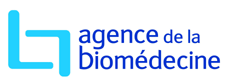 